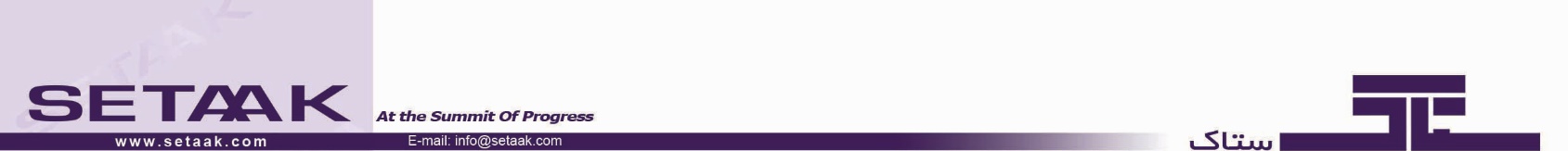 بسمه تعاليپرسشنامه پیش از استخدام          توجه: اطلاعات ناقص مورد بررسی قرار نمی گیرد. لطفا پرسشنامه بطور کامل پر شود.اينجانب                                                                    با وقوف کامل به موارد ذیل اقدام به تکمیل این پرسشنامه نموده ام.با طی یک دوره کوتاه آزمایشی/آموزشی موافقت دارم و مقررات داخلی شرکت را مراعات خواهم نمود و میزان حقوقی که در این دوره توسط شرکت تعیین و پرداخت خواهد شد مورد قبول من خواهد بود.دارای سوء سابقه و اعتیاد به مواد مخدر حتی سیگار نبوده و به عنوان یک مسلمان مقید به انجام فرائض می باشم.چنانچه پس از استخدام معلوم گردد که به سوالات پرسشنامه بر خلاف واقعیت جواب داده ام شرکت حق خواهد داشت با کسر ضرر و زیان های احتمالی اینجانب را اخراج نماید.تکميل اين فرم تعهد استخدام ايجاد نخواهد کرد.                                                                                                                             تاريخ تکميل:			امضا		امور اداری :        با آقای  .............................................. مصاحبه شد و با توجه به نیاز قسمت  ............................................................... برای یک دوره آزمایشی / آموزشی  ........... روز/هفته/ماه  از تاریخ ................ مشغول بکار گردند .  امضا                                           تاریخ      امضا تایید کننده 1- مشخصات فردي                     تلفن همراه                                                    پست الکترونیک1- مشخصات فردي                     تلفن همراه                                                    پست الکترونیک1- مشخصات فردي                     تلفن همراه                                                    پست الکترونیک1- مشخصات فردي                     تلفن همراه                                                    پست الکترونیک1- مشخصات فردي                     تلفن همراه                                                    پست الکترونیکنام پدر                               نام پدر                               نام خانوادگی نام خانوادگی نام زادگاه پدریزادگاه پدریکد ملیکد ملیشماره شناسنامهدین                                     مذهبدین                                     مذهبدین                                     مذهبمحل تولدتاریخ تولدوضعیت نظام وظیفه                معاف دائم          معاف موقت  توضیح :پایان خدمت   زمان خدمت ازتاریخ                 الی                               وضعیت نظام وظیفه                معاف دائم          معاف موقت  توضیح :پایان خدمت   زمان خدمت ازتاریخ                 الی                               وضعیت نظام وظیفه                معاف دائم          معاف موقت  توضیح :پایان خدمت   زمان خدمت ازتاریخ                 الی                               تعداد فرزند    دختر .....   پسر .....           شغل همسروضعیت تاهل    مجرد               متاهل مدرک تحصیلی همسر   تلفننشانی سکونت برای ایاب و ذهاب                                          نشانی سکونت برای ایاب و ذهاب                                          نشانی سکونت برای ایاب و ذهاب                                          نشانی سکونت برای ایاب و ذهاب                                          تلفن                                  نشانی محل کار فعلی                                                               نشانی محل کار فعلی                                                               نشانی محل کار فعلی                                                               نشانی محل کار فعلی                                                               2-سوابق تحصیلی( ازاولین مقطع تا آخرین مقطع تحصیلی پر شود)2-سوابق تحصیلی( ازاولین مقطع تا آخرین مقطع تحصیلی پر شود)2-سوابق تحصیلی( ازاولین مقطع تا آخرین مقطع تحصیلی پر شود)2-سوابق تحصیلی( ازاولین مقطع تا آخرین مقطع تحصیلی پر شود)2-سوابق تحصیلی( ازاولین مقطع تا آخرین مقطع تحصیلی پر شود)2-سوابق تحصیلی( ازاولین مقطع تا آخرین مقطع تحصیلی پر شود)2-سوابق تحصیلی( ازاولین مقطع تا آخرین مقطع تحصیلی پر شود)2-سوابق تحصیلی( ازاولین مقطع تا آخرین مقطع تحصیلی پر شود)معدلکشور/ شهر محل تحصیلنام واحد آموزشیمدت تحصیلمدت تحصیلگرایشرشته تحصیلیمقطع تحصیلیمعدلکشور/ شهر محل تحصیلنام واحد آموزشیتاازگرایشرشته تحصیلیمقطع تحصیلیدیپلمفوق دیپلملیسانسفوق لیسانسدکتراسوابق کاری-3سوابق کاری-3سوابق کاری-3سوابق کاری-3سوابق کاری-3سوابق کاری-3سوابق کاری-3سوابق کاری-3سوابق کاری-3سوابق کاری-3سوابق کاری-3محل کارمدت همکاريمدت همکاريمدت همکاريمدت همکاريمدت همکاريسمتحقوق و مزاياعلت قطع رابطهگواهی سابقه کار پاره وقت/ تمام وقت/ مشاورهمحل کارازازتاتامجموع به ماهسمتحقوق و مزاياعلت قطع رابطهگواهی سابقه کار پاره وقت/ تمام وقت/ مشاورهمحل کارسالماهسالماهمجموع به ماهسمتحقوق و مزاياعلت قطع رابطهگواهی سابقه کار پاره وقت/ تمام وقت/ مشاوره4-سایر مهارت ها یا دوره های آموزشی طی شده4-سایر مهارت ها یا دوره های آموزشی طی شده4-سایر مهارت ها یا دوره های آموزشی طی شدهگواهی دورهمیزان تسلطمهارت / دورهمیزان تسلطمیزان تسلطمیزان تسلط5-مهارت در زبان خارجیمکالمهنوشتنخواندنزبان 6-معرف6-معرف6-معرف6-معرفنام شخص یا موسسه معرفی کنندهنام شخص یا موسسه معرفی کنندهنام شخص یا موسسه معرفی کنندهنام شخص یا موسسه معرفی کنندهنام دو نفر که از وضعیت شما اطلاعات کافی داشته باشند با ذکر نشانی و تلفن:1)2)نام دو نفر که از وضعیت شما اطلاعات کافی داشته باشند با ذکر نشانی و تلفن:1)2)نام دو نفر که از وضعیت شما اطلاعات کافی داشته باشند با ذکر نشانی و تلفن:1)2)نام دو نفر که از وضعیت شما اطلاعات کافی داشته باشند با ذکر نشانی و تلفن:1)2)نام و نشانی و نسبت فردی که در صورت ضرورت یا حادثه بتوان با وی تماس گرفت:نام و نشانی و نسبت فردی که در صورت ضرورت یا حادثه بتوان با وی تماس گرفت:نام و نشانی و نسبت فردی که در صورت ضرورت یا حادثه بتوان با وی تماس گرفت:نام و نشانی و نسبت فردی که در صورت ضرورت یا حادثه بتوان با وی تماس گرفت:7-نوع همکاریبلند مدت، تمام وقت       کوتاه مدت، تمام وقت        بلند مدت، پاره وقت        کوتاه مدت، پاره وقت        پروژه ای 8- آیا بیمه تامین اجتماعی هستید؟                  بلی      خیر                                    شماره بیمه:9- از چه زمانی می توانید مشغول به کار شوید ؟10- حقوق مورد نظر(بدون تعهد برای شرکت):                                                      ريال علاقه مند به همکاری در زمینه :